Main Application:1. Piling pipe;2. Construction;3. Water, Oil, Gas transportation;4. Hydropower station pipe (Hydraulic Pipe);
6. YouFa SSAW spiral welded steel pipes, which with Large diameter and strong supply ability are widely used in construction and fluid transportation.Service:
1. Free sampling;
2. Large diameter;3. API 5L, ISO certified;4. 100% after-sales quality assurance.5. All other specifications of SSAW spiral welded steel pipes are available according to your requirement (OEM&ODM)! Factory price you will get from YouFa Group.Product ShowProduct show                                                                     
        YouFa has 20 years manufacturer experience, Providing high quality products which have been exported over 100 countries, Pipes can be Customized according to customer's requirement on outside diameter and wall thickness with Galvanized coated or black painted(3PE, FBE, 3PP) surface treatment.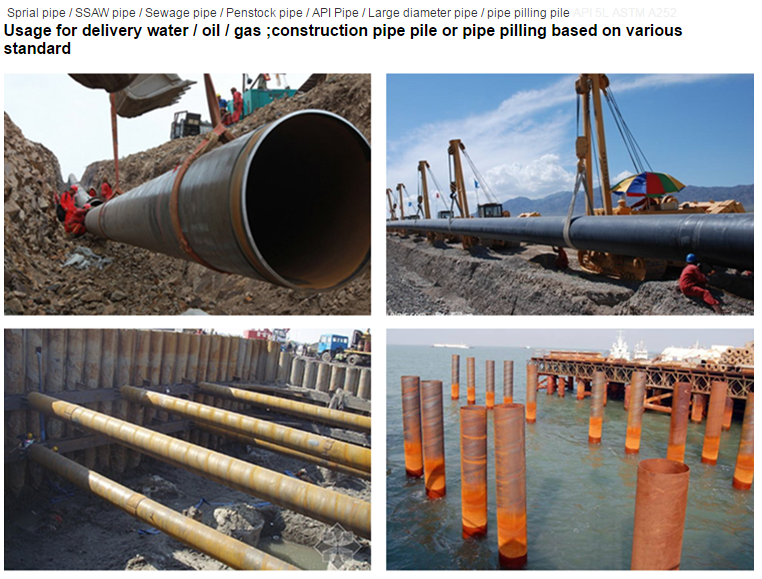 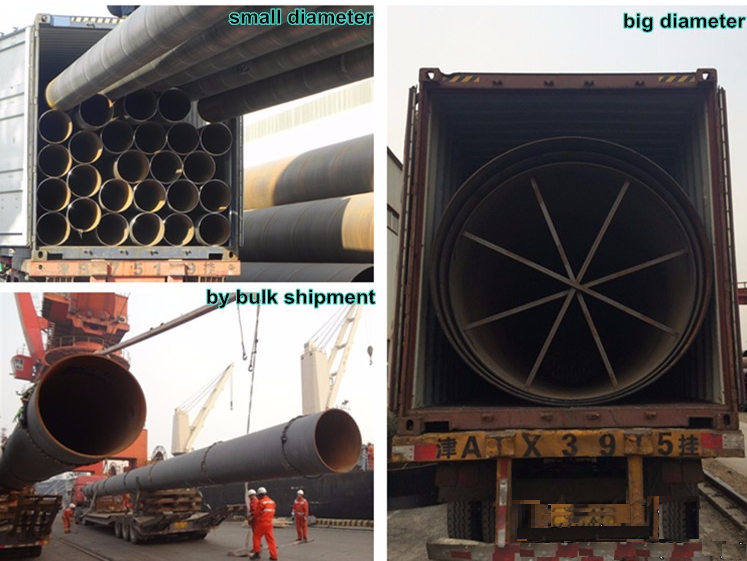 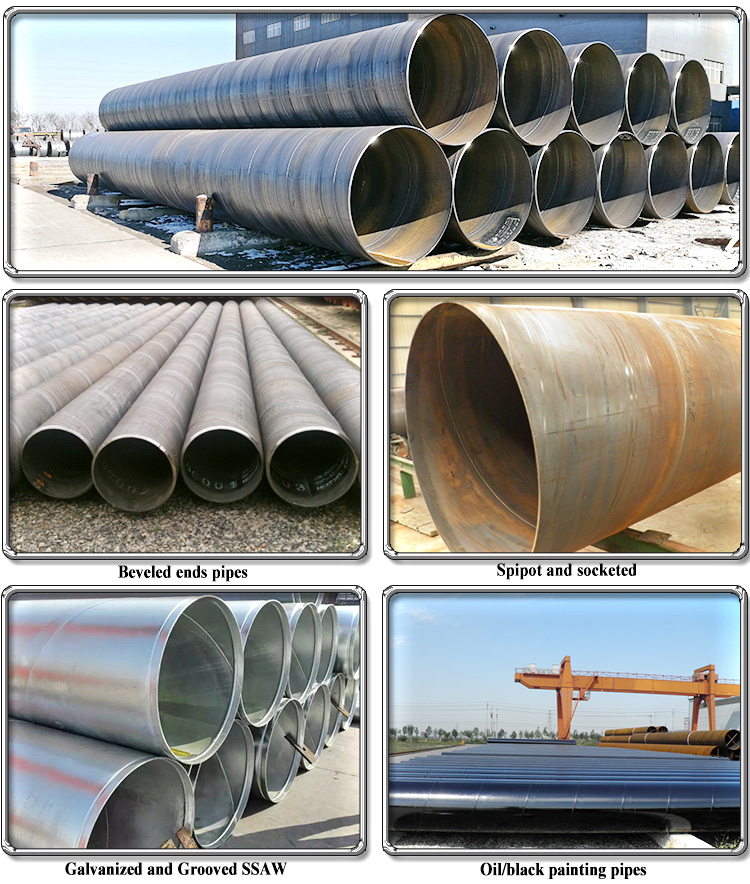 Outer Diameter406-1524mmWall Thickness8-30mmLength3-17M according to client requirementStandardAPI 5L, EN10255, EN10219, EN10210, EN39, BS1387, 
ASTM A53, ASTM A500, ASTM A36, ISO 65
JIS G3444,DIN 3444, ANSI C80.1, AS 1074, 
GB/T 3091MaterialGr.A, Gr.B, Gr.C, 
S235, S275, S355, 
A36, SS400, 
Q195, Q235, Q345CertificateAPI 5L, ISO 9001:2008,SGS, BV, CCIC etcFinish of pipeHot dipped galvanized with zinc 220~260g/m2;
Painted with black/varnish lacquer;
Oil on the surface to prevent rust;
Bare pipe without painting:
Epoxy painting/FBE coating/3PE coatingPipe EndPlain end/ Bevel end; 
Threaded on two ends, one end with coupling, one end with plastic capMarkingAs per client requirement or mill standardPackingOD not less than 273mm: Loose packing,piece by piece.
OD less than 273mm: In hexagonal seaworthy bundles packed by steel strips.
small sizes nested into big sizes.ApplicationsConstruction / building materials steel pipe
Scaffolding pipe
Fence post steel pipe
Fire protection steel pipe
Greenhouse steel pipe
Low pressure liquid, water, gas, oil, line pipe
Irrigation pipe
Handrail pipeTechinicalLSAW (Longigudinally Submerged Arc welding)Trade TermFOB, CFR, CIF, EXW, FCA